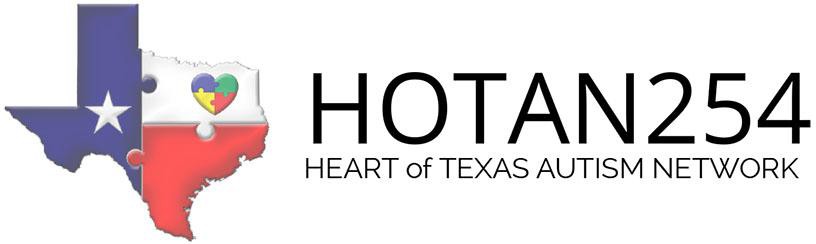 April 13, 2024 8:00 am 5K Run/ 10:00am Fun Walk for AutismVendor/Resource FormPlease return this form as soon as possible so we can begin building our database and organizing. Request for accommodations is on a first come, first serve basis. You may begin setting up at 9am. Please bring your own table.Email: info@hotan254.orgMail: P.O. Box 2484, Waco TX 76703www.hotan254.org*Vendor fee waived for Sponsors*Vendor/Non-profit/Company Name: (Please Print Clearly)Contact Person:Address:City/State/Zip:Contact Person Phone:Email:Website:Vendor Fee $25/ Non- profit fee $0.00/Sponsors fee $0.00 (DONATIONS APPRECIATED):Describe Activity (VENDORS ONLY): i.e. sensory items, bubbles, face painting, shaving creamWill You Require Electricity?	YES	NO	(You must provide an extension cord)